Задание № 97. Мебель (знакомство)1. Раскрасить рисунки.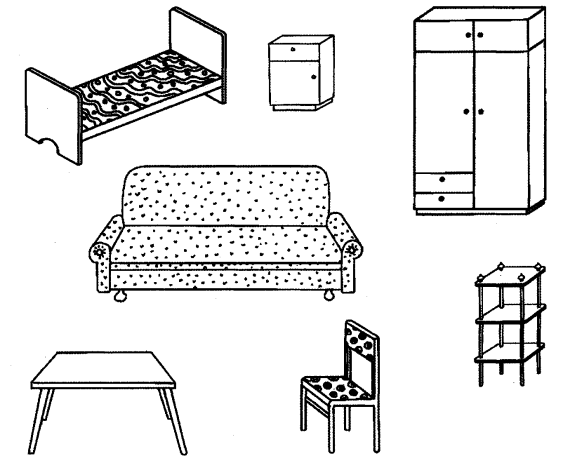 2. Рассмотри картинки. Назови, что на них нарисовано.3. Как это называется все вместе одним словом?4. Дай полный ответ на вопросы:- На чем лежат?- На чем сидят?- На чем спят?- На что кладут книги?- Куда убирают белье, одежду?- На что можно ставить телевизор?- За какой мебелью можно сидеть и рисовать? Сидеть и обедать? Сидеть и читать?5. Какая мебель для чего нужна?- Стул нужен, чтобы...- Шкаф нужен, чтобы...- Кровать нужна, чтобы...- Диван нужен, чтобы...- Тумбочка нужна, чтобы..- Этажерка нужна, чтобы...- Стол нужен, чтобы...Задание № 98. Мебель. Словоизменение1. Раскрасить рисунки.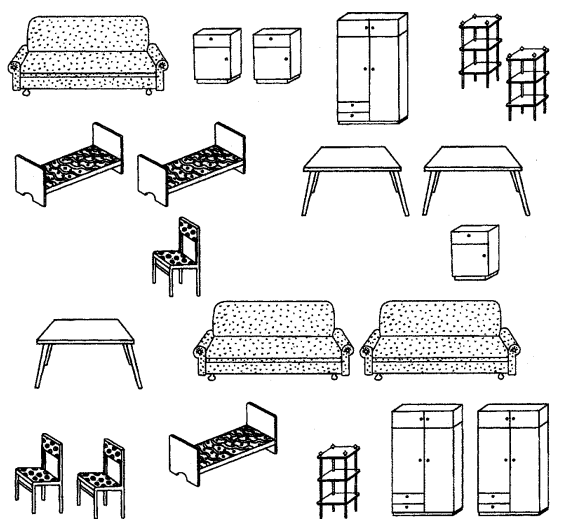 2. Рассмотри картинки. Назови, что на них нарисовано, в единственном и во множественном числе.
Например: Это диван, а это диваны. И т.д.- Что это все вместе?- Назови мебель ласково.Задание № 99. Мебель. Предлоги «В», «НА», «С», «ИЗ», «ОКОЛО»1. Рассмотри картинки.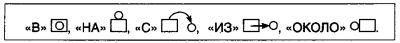 Ответь на вопросы: 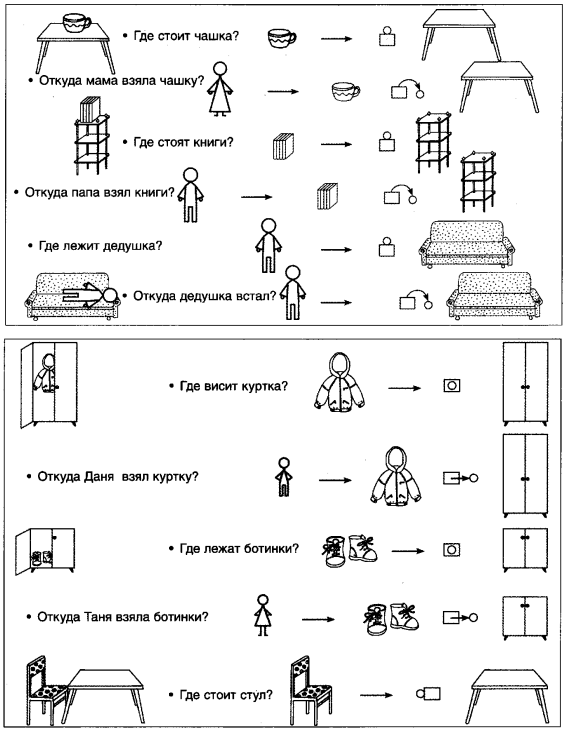 Задание № 100. Мебель. Предлоги «ЗА», «ПОД»1. Рассмотри картинки.2. Ответь на вопросы. Правильно используй «ЗА» , «ПОД» .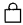 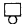 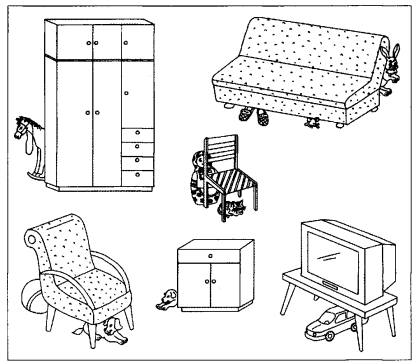 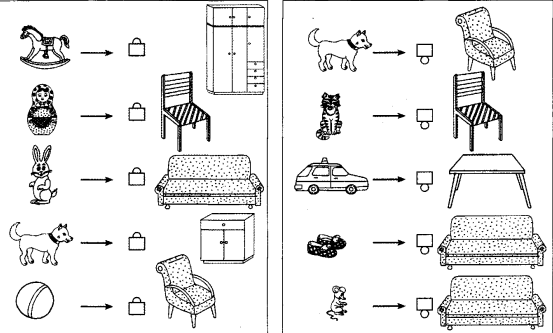 Единственное числоЛасковое названиеМножественное числоЛасковое названиеКроватьКроватиДиванДиваныСтолСтолыШкафШкафыЭтажеркаЭтажеркиСтулСтулья